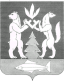 АДМИНИСТРАЦИЯ КРАСНОСЕЛЬКУПСКОГО РАЙОНАПОСТАНОВЛЕНИЕ«05» апреля 2024 г                                                                            № 117-Пс. КрасноселькупО внесении изменений в муниципальную программу муниципального округа Красноселькупский район Ямало-Ненецкого автономного округа «Развитие физической культуры и спорта» На основании решения Думы Красноселькупского района от 26.12.2023 № 248 «О внесении изменений в решение Думы Красноселькупского района «О бюджете Красноселькупского района на 2023 год и на плановый период 2024 и 2025 годов», решения Думы Красноселькупского района от 19.12.2023 № 239 «О бюджете Красноселькупского района на 2024 год и на плановый период 2025 и 2026 годов», на основании Порядка разработки и реализации муниципальных программ муниципального округа Красноселькупский район Ямало-Ненецкого автономного округа, утвержденного постановлением Администрации Красноселькупского района от 07.12.2021 № 51-П, руководствуясь Уставом муниципального округа Красноселькупский район Ямало-Ненецкого автономного округа, Администрация Красноселькупского района постановляет:1. Утвердить прилагаемые изменения, которые вносятся в муниципальную программу муниципального округа Красноселькупский район Ямало-Ненецкого автономного округа «Развитие физической культуры и спорта», утвержденную постановлением Администрации Красноселькупского района от 21.12.2021 № 95-П.2. Опубликовать настоящее постановление в газете «Северный край» и разместить на официальном сайте муниципального округа Красноселькупский район Ямало-Ненецкого автономного округа.3. Настоящее постановление вступает в силу с даты опубликования и распространяет свое действие на правоотношения, возникшие с 29 декабря 2023 года.Глава Красноселькупского района                                             Ю.В. ФишерПриложениеУТВЕРЖДЕНЫпостановлением Администрации Красноселькупского районаот «05» апреля 2024 г № 117-ПИЗМЕНЕНИЯ,которые вносятся в муниципальную программу муниципального округа Красноселькупский район Ямало-Ненецкого автономного округа«Развитие физической культуры и спорта», утвержденную постановлением Администрации Красноселькупского района от 21.12.2021 № 95-ППаспорт муниципальной программы муниципального округа Красноселькупский район Ямало-Ненецкого автономного округа «Развитие физической культуры и спорта» изложить в следующей редакции:«».2. Структуру муниципальной программы муниципального округа Красноселькупский район Ямало-Ненецкого автономного округа «Развитие физической культуры и спорта» изложить в следующей редакции:«».3. Приложение № 1 муниципальной программы муниципального округа Красноселькупский район Ямало-Ненецкого автономного округа «Развитие физической культуры и спорта» изложить в следующей редакции:« ».4. Приложение № 2.1 (детализированный перечень на 2023 год) муниципальной программы муниципального округа Красноселькупский район Ямало-Ненецкого автономного округа «Развитие физической культуры и спорта» изложить в следующей редакции:«».5. Дополнить муниципальную программу приложением № 2.2 (детализированный перечень на 2024 год) муниципальной программы муниципального округа Красноселькупский район Ямало-Ненецкого автономного округа «Развитие физической культуры и спорта» следующего содержания:«».ПАСПОРТ ПАСПОРТ ПАСПОРТ        муниципальной программы муниципального округа Красноселькупский район        муниципальной программы муниципального округа Красноселькупский район        муниципальной программы муниципального округа Красноселькупский район Ямало-Ненецкого автономного округаЯмало-Ненецкого автономного округаЯмало-Ненецкого автономного округа«Развитие физической культуры и спорта»«Развитие физической культуры и спорта»«Развитие физической культуры и спорта»                                     (наименование)                                     (наименование)Куратор муниципальной программы муниципального округа Красноселькупский район Ямало-Ненецкого автономного округаЗаместитель Главы Администрации Красноселькупского района по социальным вопросамЗаместитель Главы Администрации Красноселькупского района по социальным вопросамОтветственный исполнитель муниципальной программы муниципального округа Красноселькупский район Ямало-Ненецкого автономного округаУправление по культуре, молодёжной политике и спорту  Администрации Красноселькупского районаУправление по культуре, молодёжной политике и спорту  Администрации Красноселькупского районаСоисполнители муниципальной программы муниципального округа Красноселькупский район Ямало-Ненецкого автономного округаУчастники муниципальной программы1. Муниципальное бюджетное учреждение  дополнительного образования «Красноселькупская районная спортивная школа»                                                                               2. Муниципальное бюджетное учреждение «Центр развития физической культуры и спорта в Красноселькупском районе»1. Муниципальное бюджетное учреждение  дополнительного образования «Красноселькупская районная спортивная школа»                                                                               2. Муниципальное бюджетное учреждение «Центр развития физической культуры и спорта в Красноселькупском районе»Цель(и) муниципальной программы муниципального округа Красноселькупский район Ямало-Ненецкого автономного округаПовышение качества работы сферы физической культуры и спорта, развитие спортивной инфраструктуры и повышение конкурентоспособности спортсменов и спортивных сборных команд Красноселькупского районаПовышение качества работы сферы физической культуры и спорта, развитие спортивной инфраструктуры и повышение конкурентоспособности спортсменов и спортивных сборных команд Красноселькупского районаНаправления 1. Развитие физической культуры и массового спорта.1. Развитие физической культуры и массового спорта.Направления 2. Обеспечение реализации муниципальной программы.2. Обеспечение реализации муниципальной программы.Срок и этапы реализации муниципальной программы муниципального округа Красноселькупский район Ямало-Ненецкого автономного округа2022 – 2035 годы
1 этап – 2022-2025 годы
2 этап – 2026-2030 годы
3 этап – 2031-2035 годы2022 – 2035 годы
1 этап – 2022-2025 годы
2 этап – 2026-2030 годы
3 этап – 2031-2035 годыФинансовое обеспечение муниципальной программы (тыс. руб.)Финансовое обеспечение муниципальной программы (тыс. руб.)Финансовое обеспечение муниципальной программы (тыс. руб.)Общий объем финансирования муниципальной программыВсего, в том числе:1 257 297,232средства федерального бюджета362,800средства окружного бюджета49 144,200средства бюджета района1 207 790,232- в том числе по этапам реализации:I этап реализации 2022-2025 годыВсего, в том числе:1 006 887,232средства федерального бюджета362,800средства окружного бюджета36 189,200средства бюджета района970 335,232- в том числе по годам:2022 годВсего, в том числе:253 023,4342022 годсредства федерального бюджета362,8002022 годсредства окружного бюджета4 909,2002022 годсредства бюджета района247 751,4342023 годВсего, в том числе:252 286,7982023 годсредства федерального бюджета0,0002023 годсредства окружного бюджета5 370,0002023 годсредства бюджета района246 916,7982024 годВсего, в том числе:251 167,0002024 годсредства федерального бюджета0,0002024 годсредства окружного бюджета12 955,0002024 годсредства бюджета района238 212,0002025 годВсего, в том числе:250 410,0002025 годсредства федерального бюджета0,0002025 годсредства окружного бюджета12 955,0002025 годсредства бюджета района237 455,000Объём налоговых расходов0,000II этап реализации 2026-2029 годыВсего, в том числе:250 410,000средства федерального бюджета0,000средства окружного бюджета12 955,000средства бюджета района237 455,000- в том числе по годам:2026 годВсего, в том числе:250 410,0002026 годсредства федерального бюджета0,0002026 годсредства окружного бюджета12 955,0002026 годсредства бюджета района237 455,0002027 годВсего, в том числе:0,0002027 годсредства федерального бюджета2027 годсредства окружного бюджета2027 годсредства бюджета района2028 годВсего, в том числе:0,0002028 годсредства федерального бюджета2028 годсредства окружного бюджета2028 годсредства бюджета района2029 годВсего, в том числе:0,0002029 годсредства федерального бюджета2029 годсредства окружного бюджета2029 годсредства бюджета района2030 годВсего, в том числе:0,0002030 годсредства федерального бюджета2030 годсредства окружного бюджета2030 годсредства бюджета районаОбъём налоговых расходов0,000СТРУКТУРА СТРУКТУРА СТРУКТУРА СТРУКТУРА СТРУКТУРА СТРУКТУРА СТРУКТУРА СТРУКТУРА СТРУКТУРА муниципальной программы  муниципального округа Красноселькупский район муниципальной программы  муниципального округа Красноселькупский район муниципальной программы  муниципального округа Красноселькупский район муниципальной программы  муниципального округа Красноселькупский район муниципальной программы  муниципального округа Красноселькупский район муниципальной программы  муниципального округа Красноселькупский район муниципальной программы  муниципального округа Красноселькупский район муниципальной программы  муниципального округа Красноселькупский район муниципальной программы  муниципального округа Красноселькупский район Ямало-Ненецкого автономного округаЯмало-Ненецкого автономного округаЯмало-Ненецкого автономного округаЯмало-Ненецкого автономного округаЯмало-Ненецкого автономного округаЯмало-Ненецкого автономного округаЯмало-Ненецкого автономного округаЯмало-Ненецкого автономного округаЯмало-Ненецкого автономного округа«Развитие физической культуры и спорта»«Развитие физической культуры и спорта»«Развитие физической культуры и спорта»«Развитие физической культуры и спорта»«Развитие физической культуры и спорта»«Развитие физической культуры и спорта»«Развитие физической культуры и спорта»«Развитие физической культуры и спорта»«Развитие физической культуры и спорта»тыс. рублейтыс. рублейтыс. рублейтыс. рублейтыс. рублейтыс. рублейтыс. рублейтыс. рублейтыс. рублей№ п/пНаименование структурного элемента муниципальной программы  муниципального округа Красноселькупский район Ямало-Ненецкого автономного округаВсего за I этап/ единицы измерения показателя2022 год2023 год 2024 год 2025 год Всего за II этап/ единицы измерения показателя2026 год1234567891Муниципальная программа  муниципального округа Красноселькупский район Ямало-Ненецкого автономного округа «Развитие физической культуры и спорта»Муниципальная программа  муниципального округа Красноселькупский район Ямало-Ненецкого автономного округа «Развитие физической культуры и спорта»Муниципальная программа  муниципального округа Красноселькупский район Ямало-Ненецкого автономного округа «Развитие физической культуры и спорта»Муниципальная программа  муниципального округа Красноселькупский район Ямало-Ненецкого автономного округа «Развитие физической культуры и спорта»Муниципальная программа  муниципального округа Красноселькупский район Ямало-Ненецкого автономного округа «Развитие физической культуры и спорта»Муниципальная программа  муниципального округа Красноселькупский район Ямало-Ненецкого автономного округа «Развитие физической культуры и спорта»Муниципальная программа  муниципального округа Красноселькупский район Ямало-Ненецкого автономного округа «Развитие физической культуры и спорта»Муниципальная программа  муниципального округа Красноселькупский район Ямало-Ненецкого автономного округа «Развитие физической культуры и спорта»1.1Цель муниципальной программы  муниципального округа Красноселькупский район Ямало-Ненецкого автономного округа «Повышение качества работы сферы физической культуры и спорта, развитие спортивной инфраструктуры и повышение конкурентоспособности спортсменов и спортивных сборных команд Красноселькупского района.»Цель муниципальной программы  муниципального округа Красноселькупский район Ямало-Ненецкого автономного округа «Повышение качества работы сферы физической культуры и спорта, развитие спортивной инфраструктуры и повышение конкурентоспособности спортсменов и спортивных сборных команд Красноселькупского района.»Цель муниципальной программы  муниципального округа Красноселькупский район Ямало-Ненецкого автономного округа «Повышение качества работы сферы физической культуры и спорта, развитие спортивной инфраструктуры и повышение конкурентоспособности спортсменов и спортивных сборных команд Красноселькупского района.»Цель муниципальной программы  муниципального округа Красноселькупский район Ямало-Ненецкого автономного округа «Повышение качества работы сферы физической культуры и спорта, развитие спортивной инфраструктуры и повышение конкурентоспособности спортсменов и спортивных сборных команд Красноселькупского района.»Цель муниципальной программы  муниципального округа Красноселькупский район Ямало-Ненецкого автономного округа «Повышение качества работы сферы физической культуры и спорта, развитие спортивной инфраструктуры и повышение конкурентоспособности спортсменов и спортивных сборных команд Красноселькупского района.»Цель муниципальной программы  муниципального округа Красноселькупский район Ямало-Ненецкого автономного округа «Повышение качества работы сферы физической культуры и спорта, развитие спортивной инфраструктуры и повышение конкурентоспособности спортсменов и спортивных сборных команд Красноселькупского района.»Цель муниципальной программы  муниципального округа Красноселькупский район Ямало-Ненецкого автономного округа «Повышение качества работы сферы физической культуры и спорта, развитие спортивной инфраструктуры и повышение конкурентоспособности спортсменов и спортивных сборных команд Красноселькупского района.»Цель муниципальной программы  муниципального округа Красноселькупский район Ямало-Ненецкого автономного округа «Повышение качества работы сферы физической культуры и спорта, развитие спортивной инфраструктуры и повышение конкурентоспособности спортсменов и спортивных сборных команд Красноселькупского района.»1.2Показатель 1. Уровень обеспеченности граждан спортивными сооружениями исходя из единовременной пропускной способности объектов спорта%9092959597971.3Весовое значение показателя 1Х0,50,50,50,5Х1.4Показатель 2. Доля граждан систематически занимающегося физической культурой и спортом%4550525255551.5Весовое значение показателя 2Х0,50,50,50,51.6Общий объём бюджетных ассигнований  на реализацию муниципальной программы  муниципального округа Красноселькупский район Ямало-Ненецкого автономного округа, в том числе:1 006 887,232253 023,434252 286,798251 167,000250 410,000250 410,000250 410,0001.7за счёт федерального бюджета 362,800362,8000,0000,0000,0000,0000,0001.8за счет окружного бюджета 36 189,2004 909,2005 370,00012 955,00012 955,00012 955,00012 955,0001.9за счет местного бюджета  970 335,232247 751,434246 916,798238 212,000237 455,000237 455,000237 455,0002Направление 1 "Развитие физической культуры и массового спорта"Направление 1 "Развитие физической культуры и массового спорта"Направление 1 "Развитие физической культуры и массового спорта"Направление 1 "Развитие физической культуры и массового спорта"Направление 1 "Развитие физической культуры и массового спорта"Направление 1 "Развитие физической культуры и массового спорта"Направление 1 "Развитие физической культуры и массового спорта"Направление 1 "Развитие физической культуры и массового спорта"2.1Весовое значение направления 1Х0,60,6112.2Комплекс процессных мероприятий «Обеспечение организации и проведения официальных физкультурных мероприятий и спортивных мероприятий», в том числе:Комплекс процессных мероприятий «Обеспечение организации и проведения официальных физкультурных мероприятий и спортивных мероприятий», в том числе:Комплекс процессных мероприятий «Обеспечение организации и проведения официальных физкультурных мероприятий и спортивных мероприятий», в том числе:Комплекс процессных мероприятий «Обеспечение организации и проведения официальных физкультурных мероприятий и спортивных мероприятий», в том числе:Комплекс процессных мероприятий «Обеспечение организации и проведения официальных физкультурных мероприятий и спортивных мероприятий», в том числе:Комплекс процессных мероприятий «Обеспечение организации и проведения официальных физкультурных мероприятий и спортивных мероприятий», в том числе:2.3Показатель 1.1. Число лиц, прошедших спортивную подготовку на этапах спортивной подготовки по олимпийским видам спортачел.300242----2.4Весовое значение показателя 2Х0,10,05----2.5Показатель 1.2. Число лиц, прошедших спортивную подготовку на этапах спортивной подготовки по неолимпийским видам спортачел.106106----2.6Весовое значение показателя 3Х0,10,05----2.7Показатель 1.3. Количество физкультурных и спортивных мероприятий на территории муниципального округаединица3978798080802.8Весовое значение показателя 4Х0,10,050,10,10,10,12.9Показатель 1.4. Количество физкультурных и спортивных мероприятий на территории ЯНАО, в которых приняли участие спортсмены муниципального образованияединица1533313232322.10Весовое значение показателя 5Х0,050,050,10,10,10,12.11Показатель 1.5. Количество часов доступа к спортивным объектамчас7 10833 00033 00033 00033 00033 0002.12Весовое значение показателя 5Х0,10,050,20,20,20,22.13Показатель 1.6. Количество мероприятий по тестированию выполнения нормативов испытаний (тестов)  ГТОединица6048484848482.14Весовое значение показателя 5Х0,050,050,10,10,10,12.15Показатель 1.8. Число лиц, прошедших обучение по дополнительным образовательным программам спортивной подготовки по олимпийским видам спортачел.-1781781781781782.16Весовое значение показателя 6Х-0,050,10,10,10,12.17Показатель 1.9. Число лиц, прошедших обучение по дополнительным образовательным программам спортивной подготовки по неолимпийским видам спортачел.-82828282822.18Весовое значение показателя 7Х-0,050,10,10,10,12.19Показатель 1.10. Число лиц, прошедших обучение по дополнительным общеразвивающим программам чел.-71717171712.20Весовое значение показателя 8Х-0,050,10,10,10,12.21Показатель 1.11. Число лиц, привлеченных к занятиям физической культурой и спортом среди различных групп населениячел.-31343535352.22Весовое значение показателя 9Х-0,030,10,10,10,12.23Показатель 1.12. Количество физкультурных и спортивных мероприятий в рамках Всероссийского физкультурно-спортивного комплекса "Готов к труду и обороне" (ГТО) (за исключением тестирования выполнения нормативов испытаний (тестов)  ГТО)чел.-222222.24Весовое значение показателя 10Х-0,020,10,10,10,12.25Комплекс процессных мероприятий 1 «Обеспечение организации и проведения официальных физкультурных мероприятий и спортивных мероприятий», в том числе973 999,344 238 259,901 240 132,443 248 182,000 247 425,000 247 425,000247 425,0002.26за счет окружного бюджета 22 530,000 160,000 2 370,000 10 000,000 10 000,000 10 000,00010 000,0002.27за счет местного бюджета  951 469,344 238 099,901 237 762,443 238 182,000 237 425,000 237 425,000237 425,0003Региональный проект «Спорт - норма жизни» Р5Региональный проект «Спорт - норма жизни» Р5Региональный проект «Спорт - норма жизни» Р5Региональный проект «Спорт - норма жизни» Р5Региональный проект «Спорт - норма жизни» Р5Региональный проект «Спорт - норма жизни» Р5Региональный проект «Спорт - норма жизни» Р5Региональный проект «Спорт - норма жизни» Р53.1Показатель 1.7. Доля занимающихся по программам спортивной подготовки в организациях ведомственной принадлежности физической культуры и спорта, в общем количестве занимающихся в организациях ведомственной принадлежности физической культуры и спорта"%10010078,478,478,478,43.2Весовое значение показателя 1Х0,10,10,10,10,10,13.3Региональный проект «Спорт - норма жизни», в том числе:14 224,224 5 193,000 3 061,224 2 985,000 2 985,000 2 985,0002 985,0003.4за счёт федерального бюджета 362,800 362,800 0,000 0,000 0,000 0,0000,0003.5за счет окружного бюджета 13 659,200 4 749,200 3 000,000 2 955,000 2 955,000 2 955,0002 955,0003.6за счет местного бюджета  202,224 81,000 61,224 30,000 30,000 30,00030,0003.7Обеспечивающее направление Обеспечивающее направление Обеспечивающее направление Обеспечивающее направление Обеспечивающее направление Обеспечивающее направление 4Направление 2 «Обеспечение реализации муниципальной программы»Направление 2 «Обеспечение реализации муниципальной программы»Направление 2 «Обеспечение реализации муниципальной программы»Направление 2 «Обеспечение реализации муниципальной программы»Направление 2 «Обеспечение реализации муниципальной программы»Направление 2 «Обеспечение реализации муниципальной программы»Направление 2 «Обеспечение реализации муниципальной программы»Направление 2 «Обеспечение реализации муниципальной программы»4.1Весовое значение направления 2Х0,40,4----4.2Комплексы процессных мероприятий «Обеспечение деятельности органов местного самоуправления»Комплексы процессных мероприятий «Обеспечение деятельности органов местного самоуправления»Комплексы процессных мероприятий «Обеспечение деятельности органов местного самоуправления»Комплексы процессных мероприятий «Обеспечение деятельности органов местного самоуправления»Комплексы процессных мероприятий «Обеспечение деятельности органов местного самоуправления»Комплексы процессных мероприятий «Обеспечение деятельности органов местного самоуправления»Комплексы процессных мероприятий «Обеспечение деятельности органов местного самоуправления»Комплексы процессных мероприятий «Обеспечение деятельности органов местного самоуправления»4.3Показатель 2.1. «Доля граждан в возрасте от 3 до 29 лет включительно, систематически занимающихся физической культурой и спортом (% от населения в возрасте от 3 до 29 лет)»%92,793----4.4Весовое значение показателя 3Х0,20,2----4.5Показатель 2.2. «Доля граждан в возрасте от 30 до 54 лет включительно (женщины) и до 59 лет включительно (мужчины), систематически занимающихся физической культурой и спортом (% от населения в возрасте от 30 до 54 лет (женщины) и до 59 лет (мужчины))»%3944,5----4.6Весовое значение показателя 4Х0,10,1----4.7Показатель 2.3. «Доля граждан в возрасте от 55 лет (женщины) и от 60 лет (мужчины) до 79 лет включительно, систематически занимающихся физической культурой и спортом (% от населения в возрасте от 55 лет (женщины) и от 60 лет (мужчины) до 79 лет)»%1517----4.8Весовое значение показателя 5Х0,10,1----4.9Комплекс процессных мероприятий 2 «Руководство и управление в сфере установленных функций органов местного самоуправления», в том числе18 663,6649 570,5339 093,131----4.10за счет местного бюджета  18 663,6649 570,5339 093,131----ХАРАКТЕРИСТИКА МЕРОПРИЯТИЙХАРАКТЕРИСТИКА МЕРОПРИЯТИЙХАРАКТЕРИСТИКА МЕРОПРИЯТИЙХАРАКТЕРИСТИКА МЕРОПРИЯТИЙХАРАКТЕРИСТИКА МЕРОПРИЯТИЙмуниципальной программы муниципального округа Красноселькупский район Ямало-Ненецкого автономного округамуниципальной программы муниципального округа Красноселькупский район Ямало-Ненецкого автономного округамуниципальной программы муниципального округа Красноселькупский район Ямало-Ненецкого автономного округамуниципальной программы муниципального округа Красноселькупский район Ямало-Ненецкого автономного округамуниципальной программы муниципального округа Красноселькупский район Ямало-Ненецкого автономного округа        «Развитие физической культуры и спорта»        «Развитие физической культуры и спорта»        «Развитие физической культуры и спорта»        «Развитие физической культуры и спорта»№ п/пНаименование комплекса процессных мероприятий, регионального проекта (проекта Ямала, проекта Красноселькупского района), ответственного исполнителя Характеристика (состав) мероприятияРезультат за 2022 годРезультат за 2023 год123451. Направление 1  «Развитие физической культуры и массового спорта»Направление 1  «Развитие физической культуры и массового спорта»Направление 1  «Развитие физической культуры и массового спорта»1.1Комплекс процессных мероприятий 1.  «Обеспечение организации и проведения официальных физкультурных мероприятий и спортивных мероприятий»  Ответственный исполнитель Управление по культуре, молодёжной политике и спорту  Администрации Красноселькупского района,                                                              характеристика мероприятия 1.1 Субсидия бюджетному учреждению «КРСШ»результат мероприятия 1.1 За период 2022 года было достигнуто:
1. Число лиц, прошедших спортивную подготовку на этапах спортивной подготовки по олимпийским видам спорта – 276 человек; 
2. Число лиц, прошедших спортивную подготовку на этапах спортивной подготовки по неолимпийским видам спорта.
На 2023 год - 242 учащихся по спортивной подготовке по олимпийским видам спорта и 106 учащихся соответственно – по неолимпийским, (максим.отклон.10% установлено мун.заданием) результат мероприятия 1.1 За период 2023 года было достигнуто:
В связи с переходом на доп.образование учреждения
1. Реализация доп.образ.программ спортподготовки по олимпийским видам спорта спорта - 178 чел.   2. Реализация доп. образ. программ спортподготовки по неолимпийским видам спорта - 82 чел.                         3. Реализация дополнительных общеразвивающих программ (СОГ) - 71 чел.                                                                         На 2024 год - 331 учащийся по трем образовательным программам спортивной подготовки (максим.отклон.10% установлено мун.заданием) 1.1Комплекс процессных мероприятий 1.  «Обеспечение организации и проведения официальных физкультурных мероприятий и спортивных мероприятий»  Ответственный исполнитель Управление по культуре, молодёжной политике и спорту  Администрации Красноселькупского района,                                                              характеристика мероприятия 1.2  Субсидия МБУ «ЦОИРФКИСКР»результат мероприятия 1.2 За период 2022 года:
1. Организовано и проведено официальных физкультурных (физкультурно-оздоровительных) мероприятий – 80 (муниципальные); 
2. Приняли участие в официальных физкультурных (физкультурно-оздоровительных мероприятиях) - 28 (региональные); 
3. Обеспечение доступа к объектам спорта – фактическое время (часов) работы спортивных объектов 24000 часа; 
4 Проведено тестирование выполнения нормативов испытаний (тестов) комплекса ГТО - 52 мероприятия.
План на 2023 год и плановый период –  не занижать показатели 2022 года,  (максим.отклон.10% установлено мун.заданием)результат мероприятия 1.2 За период 2023 года:
1. Организовано и проведено официальных физкультурных (физкультурно-оздоровительных) мероприятий – 79 (муниципальные); 
2. Приняли участие в официальных физкультурных (физкультурно-оздоровительных мероприятиях) - 34 (региональные); 
3. Обеспечение доступа к объектам спорта – фактическое время (часов) работы спортивных объектов 35889 часов; 
4 Проведено тестирование выполнения нормативов испытаний (тестов) комплекса ГТО - 48 мероприятий.
План на 2024 год и плановый период –  не занижать показатели 2023 года,  (максим.отклон.10% установлено мун.заданием)1.2Региональный проект «Спорт - норма жизни"  Ответственный исполнитель Управление по культуре, молодёжной политике и спорту  Администрации Красноселькупского районахарактеристика мероприятия 1.1 Субсидия бюджетному учреждению «КРСШ»результат мероприятия 1.1 (Доля занимающихся по программам спортивной подготовки в организациях ведомственной принадлежности физической культуры и спорта, в общем количестве занимающихся в организациях ведомственной принадлежности физической культуры и спорта - 100%, выделенные средства направляются в муниципальные учреждения спортивной направленности, реализующие программы спортивной подготовки на: 
1. для участия в выездных всероссийских и межрегиональных спортивных мероприятиях (участие в 4 мероприятиях разного уровня (по мини-футболу г. Губкинский, Всероссийские соревнования по рукопашному бою г.Тула, турнир по борьбе дзюдо г.Новый Уренгой, Всероссийские соревнования по рукопашному бою г. Челябинск;
2. оснащение спортивным оборудованием, инвентарём и экипировкой (для фитнес-аэробики, рукопашного боя, мини-футбола).результат мероприятия 1.1 (Доля занимающихся по программам спортивной подготовки в организациях ведомственной принадлежности физической культуры и спорта, в общем количестве занимающихся в организациях ведомственной принадлежности физической культуры и спорта - 100%, выделенные средства направляются в муниципальные учреждения спортивной направленности, реализующие программы спортивной подготовки на: 
участие в выездных окружных, региональных, всероссийских спортивных соревнованиях, на оснащение спортивным инвентарем, экипировкой учащихся по программам спортивной подготовки.1.2Региональный проект «Спорт - норма жизни"  Ответственный исполнитель Управление по культуре, молодёжной политике и спорту  Администрации Красноселькупского районахарактеристика мероприятия 1.2  Субсидия МБУ «ЦОИРФКИСКР»результат мероприятия 1.2 (Результат - отсутствие отрицательной динамики показателя «Уровень обеспеченности граждан спортивными сооружениями исходя из единовременной пропускной способности объектов спорта». В 2022 году в рамках реализации мероприятия поставлено и смонтировано спортивно-технологическое оборудование для создания одной малой спортивной площадки ГТО в с.Толька. Комплекс введен в эксплуатацию.)2Направление 2 "Обеспечение реализации муниципальной программы"Направление 2 "Обеспечение реализации муниципальной программы"Направление 2 "Обеспечение реализации муниципальной программы"2.1Комплекс процессных мероприятий  2. «Руководство и управление в сфере установленных функций органов местного самоуправления» Ответственный исполнитель Управление по культуре, молодёжной политике и спорту  Администрации Красноселькупского районахарактеристика мероприятия 2.1 Расходы на выплату персоналу Управления по ФКиСрезультат мероприятий 2.1 - 2.5  (Ожидаемый результат - отсутствие отрицательной динамики результата показателей: 2.1. «Доля граждан в возрасте от 3 до 29 лет включительно, систематически занимающихся физической культурой и спортом» (% от населения в возрасте от 3 до 29 лет)" -93; 2.2. «Доля граждан в возрасте от 30 до 54 лет включительно (женщины) и до 59 лет включительно (мужчины), систематически занимающихся физической культурой и спортом (% от населения в возрасте от 30 до 54 лет (женщины) и до 59 лет (мужчины))»- 50; 2.3. «Доля граждан в возрасте от 55 лет (женщины) и от 60 лет (мужчины) до 79 лет включительно , систематически занимающихся физической культурой и спортом (% от населения в возрасте от 55 лет (женщины) и от 60 лет (мужчины) до 79 лет)» - 20)  План на 2023 год и плановый период –  не занижать показатели, достигнутые в 2022 году.результат мероприятий 2.1 - 2.5  (Ожидаемый результат - отсутствие отрицательной динамики результата показателей: 2.1."Доля граждан в возрасте от 3 до 29 лет включительно, систематически занимающихся физической культурой и спортом (% от населения в возрасте от 3 до 29 лет)" -93; 2.2. "Доля граждан в возрасте от 30 до 54 лет включительно (женщины) и до 59 лет включительно (мужчины), систематически занимающихся физической культурой и спортом (% от населения в возрасте от 30 до 54 лет (женщины) и до 59 лет (мужчины))"- 50; 2.3."Доля граждан в возрасте от 55 лет (женщины) и от 60 лет (мужчины) до 79 лет включительно , систематически занимающихся физической культурой и спортом (% от населения в возрасте от 55 лет (женщины) и от 60 лет (мужчины) до 79 лет)" - 20)  План на 2023 год и плановый период –  не занижать показатели, достигнутые в 2023 году.2.1Комплекс процессных мероприятий  2. «Руководство и управление в сфере установленных функций органов местного самоуправления» Ответственный исполнитель Управление по культуре, молодёжной политике и спорту  Администрации Красноселькупского районахарактеристика мероприятия 2.2 Иные выплаты Управления по ФКиС характеристика мероприятия результат мероприятий 2.1 - 2.5  (Ожидаемый результат - отсутствие отрицательной динамики результата показателей: 2.1. «Доля граждан в возрасте от 3 до 29 лет включительно, систематически занимающихся физической культурой и спортом» (% от населения в возрасте от 3 до 29 лет)" -93; 2.2. «Доля граждан в возрасте от 30 до 54 лет включительно (женщины) и до 59 лет включительно (мужчины), систематически занимающихся физической культурой и спортом (% от населения в возрасте от 30 до 54 лет (женщины) и до 59 лет (мужчины))»- 50; 2.3. «Доля граждан в возрасте от 55 лет (женщины) и от 60 лет (мужчины) до 79 лет включительно , систематически занимающихся физической культурой и спортом (% от населения в возрасте от 55 лет (женщины) и от 60 лет (мужчины) до 79 лет)» - 20)  План на 2023 год и плановый период –  не занижать показатели, достигнутые в 2022 году.результат мероприятий 2.1 - 2.5  (Ожидаемый результат - отсутствие отрицательной динамики результата показателей: 2.1."Доля граждан в возрасте от 3 до 29 лет включительно, систематически занимающихся физической культурой и спортом (% от населения в возрасте от 3 до 29 лет)" -93; 2.2. "Доля граждан в возрасте от 30 до 54 лет включительно (женщины) и до 59 лет включительно (мужчины), систематически занимающихся физической культурой и спортом (% от населения в возрасте от 30 до 54 лет (женщины) и до 59 лет (мужчины))"- 50; 2.3."Доля граждан в возрасте от 55 лет (женщины) и от 60 лет (мужчины) до 79 лет включительно , систематически занимающихся физической культурой и спортом (% от населения в возрасте от 55 лет (женщины) и от 60 лет (мужчины) до 79 лет)" - 20)  План на 2023 год и плановый период –  не занижать показатели, достигнутые в 2023 году.2.1Комплекс процессных мероприятий  2. «Руководство и управление в сфере установленных функций органов местного самоуправления» Ответственный исполнитель Управление по культуре, молодёжной политике и спорту  Администрации Красноселькупского районахарактеристика мероприятия 2.3 Закупка товаров, работ, услуг для нужд Управления по ФКиСрезультат мероприятий 2.1 - 2.5  (Ожидаемый результат - отсутствие отрицательной динамики результата показателей: 2.1. «Доля граждан в возрасте от 3 до 29 лет включительно, систематически занимающихся физической культурой и спортом» (% от населения в возрасте от 3 до 29 лет)" -93; 2.2. «Доля граждан в возрасте от 30 до 54 лет включительно (женщины) и до 59 лет включительно (мужчины), систематически занимающихся физической культурой и спортом (% от населения в возрасте от 30 до 54 лет (женщины) и до 59 лет (мужчины))»- 50; 2.3. «Доля граждан в возрасте от 55 лет (женщины) и от 60 лет (мужчины) до 79 лет включительно , систематически занимающихся физической культурой и спортом (% от населения в возрасте от 55 лет (женщины) и от 60 лет (мужчины) до 79 лет)» - 20)  План на 2023 год и плановый период –  не занижать показатели, достигнутые в 2022 году.результат мероприятий 2.1 - 2.5  (Ожидаемый результат - отсутствие отрицательной динамики результата показателей: 2.1."Доля граждан в возрасте от 3 до 29 лет включительно, систематически занимающихся физической культурой и спортом (% от населения в возрасте от 3 до 29 лет)" -93; 2.2. "Доля граждан в возрасте от 30 до 54 лет включительно (женщины) и до 59 лет включительно (мужчины), систематически занимающихся физической культурой и спортом (% от населения в возрасте от 30 до 54 лет (женщины) и до 59 лет (мужчины))"- 50; 2.3."Доля граждан в возрасте от 55 лет (женщины) и от 60 лет (мужчины) до 79 лет включительно , систематически занимающихся физической культурой и спортом (% от населения в возрасте от 55 лет (женщины) и от 60 лет (мужчины) до 79 лет)" - 20)  План на 2023 год и плановый период –  не занижать показатели, достигнутые в 2023 году.2.1Комплекс процессных мероприятий  2. «Руководство и управление в сфере установленных функций органов местного самоуправления» Ответственный исполнитель Управление по культуре, молодёжной политике и спорту  Администрации Красноселькупского районахарактеристика мероприятия 2.4 Уплата налогов, сборов и иных платежейрезультат мероприятий 2.1 - 2.5  (Ожидаемый результат - отсутствие отрицательной динамики результата показателей: 2.1. «Доля граждан в возрасте от 3 до 29 лет включительно, систематически занимающихся физической культурой и спортом» (% от населения в возрасте от 3 до 29 лет)" -93; 2.2. «Доля граждан в возрасте от 30 до 54 лет включительно (женщины) и до 59 лет включительно (мужчины), систематически занимающихся физической культурой и спортом (% от населения в возрасте от 30 до 54 лет (женщины) и до 59 лет (мужчины))»- 50; 2.3. «Доля граждан в возрасте от 55 лет (женщины) и от 60 лет (мужчины) до 79 лет включительно , систематически занимающихся физической культурой и спортом (% от населения в возрасте от 55 лет (женщины) и от 60 лет (мужчины) до 79 лет)» - 20)  План на 2023 год и плановый период –  не занижать показатели, достигнутые в 2022 году.результат мероприятий 2.1 - 2.5  (Ожидаемый результат - отсутствие отрицательной динамики результата показателей: 2.1."Доля граждан в возрасте от 3 до 29 лет включительно, систематически занимающихся физической культурой и спортом (% от населения в возрасте от 3 до 29 лет)" -93; 2.2. "Доля граждан в возрасте от 30 до 54 лет включительно (женщины) и до 59 лет включительно (мужчины), систематически занимающихся физической культурой и спортом (% от населения в возрасте от 30 до 54 лет (женщины) и до 59 лет (мужчины))"- 50; 2.3."Доля граждан в возрасте от 55 лет (женщины) и от 60 лет (мужчины) до 79 лет включительно , систематически занимающихся физической культурой и спортом (% от населения в возрасте от 55 лет (женщины) и от 60 лет (мужчины) до 79 лет)" - 20)  План на 2023 год и плановый период –  не занижать показатели, достигнутые в 2023 году.2.1Комплекс процессных мероприятий  2. «Руководство и управление в сфере установленных функций органов местного самоуправления» Ответственный исполнитель Управление по культуре, молодёжной политике и спорту  Администрации Красноселькупского районахарактеристика мероприятия 2.5 Расходы на выплату персоналу Управления по ФКиС (иные выплаты)результат мероприятий 2.1 - 2.5  (Ожидаемый результат - отсутствие отрицательной динамики результата показателей: 2.1. «Доля граждан в возрасте от 3 до 29 лет включительно, систематически занимающихся физической культурой и спортом» (% от населения в возрасте от 3 до 29 лет)" -93; 2.2. «Доля граждан в возрасте от 30 до 54 лет включительно (женщины) и до 59 лет включительно (мужчины), систематически занимающихся физической культурой и спортом (% от населения в возрасте от 30 до 54 лет (женщины) и до 59 лет (мужчины))»- 50; 2.3. «Доля граждан в возрасте от 55 лет (женщины) и от 60 лет (мужчины) до 79 лет включительно , систематически занимающихся физической культурой и спортом (% от населения в возрасте от 55 лет (женщины) и от 60 лет (мужчины) до 79 лет)» - 20)  План на 2023 год и плановый период –  не занижать показатели, достигнутые в 2022 году.результат мероприятий 2.1 - 2.5  (Ожидаемый результат - отсутствие отрицательной динамики результата показателей: 2.1."Доля граждан в возрасте от 3 до 29 лет включительно, систематически занимающихся физической культурой и спортом (% от населения в возрасте от 3 до 29 лет)" -93; 2.2. "Доля граждан в возрасте от 30 до 54 лет включительно (женщины) и до 59 лет включительно (мужчины), систематически занимающихся физической культурой и спортом (% от населения в возрасте от 30 до 54 лет (женщины) и до 59 лет (мужчины))"- 50; 2.3."Доля граждан в возрасте от 55 лет (женщины) и от 60 лет (мужчины) до 79 лет включительно , систематически занимающихся физической культурой и спортом (% от населения в возрасте от 55 лет (женщины) и от 60 лет (мужчины) до 79 лет)" - 20)  План на 2023 год и плановый период –  не занижать показатели, достигнутые в 2023 году.ДЕТАЛИЗИРОВАННЫЙ ПЕРЕЧЕНЬДЕТАЛИЗИРОВАННЫЙ ПЕРЕЧЕНЬДЕТАЛИЗИРОВАННЫЙ ПЕРЕЧЕНЬДЕТАЛИЗИРОВАННЫЙ ПЕРЕЧЕНЬДЕТАЛИЗИРОВАННЫЙ ПЕРЕЧЕНЬмероприятий муниципальной программы муниципального округа                                                                                                        Красноселькупский район Ямало-Ненецкого автономного округамероприятий муниципальной программы муниципального округа                                                                                                        Красноселькупский район Ямало-Ненецкого автономного округамероприятий муниципальной программы муниципального округа                                                                                                        Красноселькупский район Ямало-Ненецкого автономного округамероприятий муниципальной программы муниципального округа                                                                                                        Красноселькупский район Ямало-Ненецкого автономного округамероприятий муниципальной программы муниципального округа                                                                                                        Красноселькупский район Ямало-Ненецкого автономного округа«Развитие физической культуры и спорта»«Развитие физической культуры и спорта»«Развитие физической культуры и спорта»«Развитие физической культуры и спорта»«Развитие физической культуры и спорта»(наименование)(наименование)(наименование)(наименование)(наименование)на 2023 годна 2023 годна 2023 годна 2023 годна 2023 годN п/пНаименование муниципальной программы муниципального округа Красноселькупский район Ямало-Ненецкого автономного округа, направления, комплекса процессного мероприятия, регионального проекта (проекта Ямала или проекта Красноселькупского района), мероприятия, ответственного исполнителя, соисполнителя, результата регионального проекта (проекта Ямала, проекта Красноселькупского района)Код бюджетной классификации НПА, регламентирующие порядок реализации мероприятий (при их наличии)Объем финансирования (тыс. руб.)123451Муниципальная программа муниципального округа Красноселькупский район Ямало-Ненецкого автономного округа «Развитие физической культуры и спорта» - всего, в том числе:252 286,7981.1Федеральный бюджет0,0001.2Окружной бюджет5 370,0001.3Местный бюджет246 916,7981.4Ответственный исполнитель: Управление по физической культуре и спорту  Администрации Красноселькупского района252 286,7982Направление 1 «Развитие физической культуры и массового спорта» всего, в том числе:243 193,6672.1Федеральный бюджет0,0002.2Окружной бюджет5 370,0002.3Местный бюджет237 823,6672.4Ответственный исполнитель: Управление по физической культуре и спорту  Администрации Красноселькупского района243 193,6672.5Комплекс процессных мероприятий  «Обеспечение организации и проведения официальных физкультурных мероприятий и спортивных мероприятий», в том числе240 132,4432.5.1Окружной бюджетКод главы 957 ЦСР 10301711802 370,0002.5.2Местный бюджетКод главы 957 ЦСР 1030113000237 713,4432.5.3Местный бюджетКод главы 957 ЦСР 10301S118049,0002.5.4Ответственный исполнитель: Управление по физической культуре и спорту  Администрации Красноселькупского района240 132,4432.5.5Мероприятие 1.1. Субсидия бюджетному учреждению «КРСШ»60 001,9702.5.6Ответственный исполнитель: Управление по физической культуре и спорту  Администрации Красноселькупского района60 001,9702.5.7Местный бюджетКод главы 957 ЦСР 103011300060 001,9702.5.8Участник: Муниципальное учреждение «Красноселькупская районная спортивная школа»59 313,4402.5.9Мероприятие 1.2. Субсидия МБУ «ЦОИРФКИСКР»180 130,4732.5.10Ответственный исполнитель: Управление по физической культуре и спорту  Администрации Красноселькупского района180 130,4732.5.11Окружной бюджетКод главы 957 ЦСР 10301711802 370,0002.5.12Местный бюджетКод главы 957 ЦСР 1030113000177 711,4732.5.13Местный бюджетКод главы 957 ЦСР 10301S118049,0002.5.14Участник: Муниципальное бюджетное учреждение "Центр обеспечения и развития физической культуры и спорта в Красноселькупском районе"180 130,4732.6Региональный проект «Спорт-норма жизни», в том числе:3 061,2242.6.1Федеральный бюджет0,0002.6.2Окружной бюджет3 000,0002.6.3Местный бюджет61,2242.6.4Ответственный исполнитель: Управление по физической культуре и спорту  Администрации Красноселькупского района3 061,2242.6.5Мероприятие 1.1 Субсидия бюджетному учреждению «КРСШ»3 061,2242.6.6Ответственный исполнитель: Управление по физической культуре и спорту  Администрации Красноселькупского района3 061,2242.6.7Окружной бюджетКод главы 957 ЦСР 101P571170Протокол заседания Совета по управлению проектами при Губернаторе Ямало-Ненецкого автономного округа от 26.08.2019 № 43 000,0002.6.8Местный бюджетКод главы 957 ЦСР 101P5S1170Протокол заседания Совета по управлению проектами при Губернаторе Ямало-Ненецкого автономного округа от 26.08.2019 № 461,2242.6.9Участник: Муниципальное учреждение «Красноселькупская районная спортивная школа»Протокол заседания Совета по управлению проектами при Губернаторе Ямало-Ненецкого автономного округа от 26.08.2019 № 43 061,2243Направление 2 "Обеспечение реализации муниципальной программы"9 093,1313.1Местный бюджет9 093,1313.2Ответственный исполнитель: Управление по физической культуре и спорту  Администрации Красноселькупского района9 093,1313.3Комплекс процессных мероприятий «Руководство и управление в сфере установленных функций органов местного самоуправления», в том числе:9 093,1313.4Мероприятие 2.1. Расходы на выплату персоналу Управления по ФКиС5 533,6593.5Ответственный исполнитель: Управление по физической культуре и спорту  Администрации Красноселькупского района5 533,6593.6Местный бюджетКод главы 957 ЦСР 10302110405 533,6593.7Мероприятие 2.2. Иные выплаты Управления по ФКиС263,0443.8Ответственный исполнитель: Управление по физической культуре и спорту  Администрации Красноселькупского района263,0443.9Местный бюджетКод главы 957 ЦСР 1030211040 263,0443.10Мероприятие 2.3. Уплата налогов, сборов и иных платежей1 550,7063.11Ответственный исполнитель: Управление по физической культуре и спорту  Администрации Красноселькупского района1 550,7063.12Местный бюджетКод главы 957 ЦСР 10302110401 550,7063.13Мероприятие 2.4. Закупка товаров, работ, услуг для нужд Управления по ФКиС225,9023.14Ответственный исполнитель: Управление по физической культуре и спорту  Администрации Красноселькупского района225,9023.15Местный бюджетКод главы 957 ЦСР 1030211040225,9023.16Мероприятие 2.5. Расходы на выплату персоналу Управления по ФКиС (иные выплаты)1 519,8203.17Ответственный исполнитель: Управление по физической культуре и спорту  Администрации Красноселькупского района1 519,8203.18Местный бюджетКод главы 957 ЦСР 10302110401 519,820Приложение № 2.2 к муниципальной программе «Развитие физической культуры и спорта»Приложение № 2.2 к муниципальной программе «Развитие физической культуры и спорта»Приложение № 2.2 к муниципальной программе «Развитие физической культуры и спорта»ДЕТАЛИЗИРОВАННЫЙ ПЕРЕЧЕНЬДЕТАЛИЗИРОВАННЫЙ ПЕРЕЧЕНЬДЕТАЛИЗИРОВАННЫЙ ПЕРЕЧЕНЬДЕТАЛИЗИРОВАННЫЙ ПЕРЕЧЕНЬДЕТАЛИЗИРОВАННЫЙ ПЕРЕЧЕНЬмероприятий муниципальной программы муниципального округа                                                                                                        Красноселькупский район Ямало-Ненецкого автономного округамероприятий муниципальной программы муниципального округа                                                                                                        Красноселькупский район Ямало-Ненецкого автономного округамероприятий муниципальной программы муниципального округа                                                                                                        Красноселькупский район Ямало-Ненецкого автономного округамероприятий муниципальной программы муниципального округа                                                                                                        Красноселькупский район Ямало-Ненецкого автономного округамероприятий муниципальной программы муниципального округа                                                                                                        Красноселькупский район Ямало-Ненецкого автономного округа«Развитие физической культуры и спорта»«Развитие физической культуры и спорта»«Развитие физической культуры и спорта»«Развитие физической культуры и спорта»«Развитие физической культуры и спорта»(наименование)(наименование)(наименование)(наименование)(наименование)на 2024 годна 2024 годна 2024 годна 2024 годна 2024 годN п/пНаименование муниципальной программы муниципального округа Красноселькупский район Ямало-Ненецкого автономного округа, направления, комплекса процессного мероприятия, регионального проекта (проекта Ямала или проекта Красноселькупского района), мероприятия, ответственного исполнителя, соисполнителя, результата регионального проекта (проекта Ямала, проекта Красноселькупского района)Код бюджетной классификации НПА, регламентирующие порядок реализации мероприятий (при их наличии)Объем финансирования (тыс. руб.)123451Муниципальная программа муниципального округа Красноселькупский район Ямало-Ненецкого автономного округа «Развитие физической культуры и спорта» - всего, в том числе:251 167,0001.1Федеральный бюджет0,0001.2Окружной бюджет12 955,0001.3Местный бюджет238 212,0001.4Ответственный исполнитель: Управление по культуре, молодёжной политике и спорту  Администрации Красноселькупского района251 167,0002Направление 1 «Развитие физической культуры и массового спорта» всего, в том числе:251 167,0002.1Федеральный бюджет0,0002.2Окружной бюджет12 955,0002.3Местный бюджет238 212,0002.4Ответственный исполнитель: Управление по культуре, молодёжной политике и спорту  Администрации Красноселькупского района251 167,0002.5Комплекс процессных мероприятий «Обеспечение организации и проведения официальных физкультурных мероприятий и спортивных мероприятий», в том числе248 182,0002.5.1Окружной бюджетКод главы 957 ЦСР 103017215010 000,0002.5.2Местный бюджетКод главы 957 ЦСР 1030113000238 182,0002.5.4Ответственный исполнитель: Управление по культуре, молодёжной политике и спорту  Администрации Красноселькупского района248 182,0002.5.5Мероприятие 1.1. Субсидия бюджетному учреждению "КРСШ"66 484,0002.5.6Ответственный исполнитель: Управление по культуре, молодёжной политике и спорту  Администрации Красноселькупского района66 484,0002.5.7Окружной бюджетКод главы 957 ЦСР 103017215010 000,0002.5.8Местный бюджетКод главы 957 ЦСР 103011300056 484,0002.5.9Участник: Муниципальное учреждение «Красноселькупская районная спортивная школа»66 484,0002.5.10Мероприятие 1.2. Субсидия МБУ «ЦОИРФКИСКР»181 698,0002.5.11Ответственный исполнитель: Управление по культуре, молодёжной политике и спорту  Администрации Красноселькупского района181 698,0002.5.12Местный бюджетКод главы 957 ЦСР 1030113000181 698,0002.5.13Участник: Муниципальное бюджетное учреждение «Центр обеспечения и развития физической культуры и спорта в Красноселькупском районе»181 698,0002.6Региональный проект «Спорт-норма жизни», в том числе:2 985,0002.6.1Федеральный бюджет0,0002.6.2Окружной бюджет2 955,0002.6.3Местный бюджет30,0002.6.4Ответственный исполнитель: Управление по культуре, молодёжной политике и спорту  Администрации Красноселькупского района2 985,0002.6.5Мероприятие 1.1 Субсидия бюджетному учреждению «КРСШ»2 985,0002.6.6Ответственный исполнитель: Управление по культуре, молодёжной политике и спорту  Администрации Красноселькупского района2 985,0002.6.7Окружной бюджетКод главы 957 ЦСР 101P571170Протокол заседания Совета по управлению проектами при Губернаторе Ямало-Ненецкого автономного округа от 26.08.2019 № 42 955,0002.6.8Местный бюджетКод главы 957 ЦСР 101P5S1170Протокол заседания Совета по управлению проектами при Губернаторе Ямало-Ненецкого автономного округа от 26.08.2019 № 430,0002.6.9Участник: Муниципальное учреждение «Красноселькупская районная спортивная школа»Протокол заседания Совета по управлению проектами при Губернаторе Ямало-Ненецкого автономного округа от 26.08.2019 № 42 985,000